Название работы: Наблюдение спектров испускания  и поглощения.Цель работы: получить навык работы со спектроскопом, увидеть  различные спектры, научиться  рисовать  спектры поглощения  и испускания.Оборудование:Спектроскоп Спектральные  трубки с разряжённым  газом (водорода, неона, азота, аргона)Спиртовка, соль NaCl ДиапроекторЭнергосберегающая  лампаНабор светофильтровОптическая скамья  с источником белого света и набором призмТеория:Все многообразие спектров можно разделить  на три вида: линейчатые, полосатые  и сплошные.Линейчатые спектры дают разряжённые газы  и пары, состоящие  из отдельных линий. Каждый элемент  имеет  свой отличный от других  спектр. Спектр -  это «паспорт»  элемента. Таким образом, каждый  газ  ( или пар)  излучает   вполне определённый  набор  электромагнитных  волн (фотонов)  различной частоты. Чтобы  получить линейчатые спектры газ и пар  можно нагреть  или пропустить  через них электрический  ток.  При  столкновении  атомов, ионов  и электронов  атомы газа  получают энергию  (возбуждаются). При этом  часть электронов  в атомах   переходит их нижних  энергетических  уровней  на верхние  уровни.При обратном переходе  электронов   ( с верхних на  нижние  уровни)   атом  ихлучает фотоны  определённых частот  ( свет какой-то длины волны).Опыт показывает, что для атомов данного элемента  существует определённый  набор  фотонов  ( длин волн) , который  он  может испускать  при  возбуждении  атомов. Это  значит, что в  атоме  существует  определённый набор  энергетических уровней.Полосатые спектры, дают  молекулы,   содержащие большое число  атомов. В таких молекулах  атомы и ионы   влияют друг на друга.  Появляются  дополнительные  энергетические уровни. И  это приводит   к увеличению  числа возможных  переходов  электронов  с верхних уровней  на нижние.Ход работы:Заготовить таблицу, в которой  есть строки  для  зарисовки  спектров  испускания:Нагретой  вольфрамовой  нити  лампы  накаливания, температура которой  около 800 0С;Нагретой	 нити, температура которой около 2000 0С;Пламени спиртовки,  на фитиль которой насыпана соль NaCl;Водорода;Аргона;Неона;В таблице есть  строки  для зарисовки  спектров  поглощения: Раствора  соли CuSO4;Красного светофильтра;Зелёного светофильтра;Синего светофильтра;Комбинации светофильтра;С  помощью  школьного спектроскопа  и диапроектора  наблюдаем  спектры испускания  нагретой  нити  лампы  накаливания  при 8000 С и 20000 С.С помощью  школьного  спектроскопа  и спектральных  трубок  с различным газом  делаем зарисовки  линейчатых спектров  ( H, Na, Ar, Ne).С помощью  школьного  спектроскопа  и энергосберегающей лампы, укреплённой  на подставке ,  наблюдаем и зарисовываем  полосатый спектр.С помощью оптической скамьи, светофильтров, раствора CuSO4  и марганцовки, наблюдаем  и делаем зарисовки  спектров поглощения.Требование к отчету: Название и цель работы.Оборудование.Сделать рисунки 1,2.Таблица со спектрами.Написать в чем отличие  спектров испускания  и поглощения.Сформулировать законы Кирхгофа.  ВыводыКонтрольные вопросы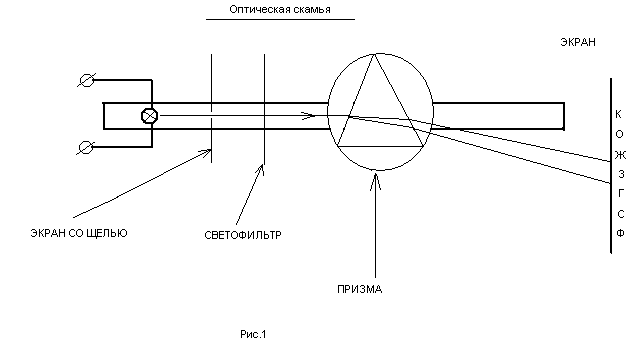 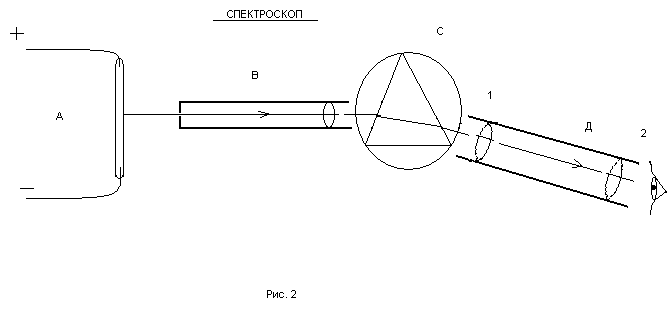 А- трубка с разряженным газом.В- трубка с узкой щелью и линзой.С- трехгранная призма.Д- зрительная трубка с линзой (1) и окуляром (2). Сплошные спектры дают нагретые твердые тела и жидкости. Это значит , что  число  энергетических уровней в атомах  и молекулах   станет очень большим и поэтому излучаются фотоны любой энергии  ( для видимого, инфракрасного и ультрафиолетовых лучей). Спектры поглощения наблюдаются для белого света, прошедшего  через какую-то среду. При этом часть света поглощается и рассеивается. Контрольные вопросы: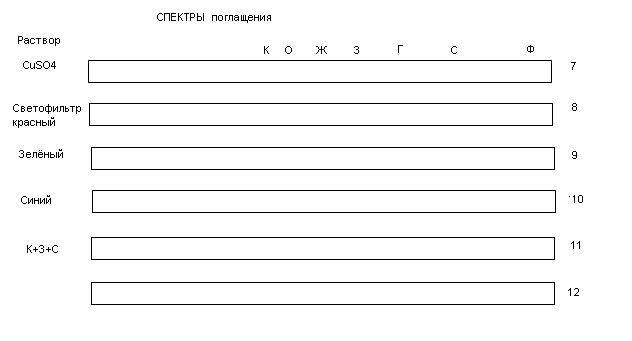 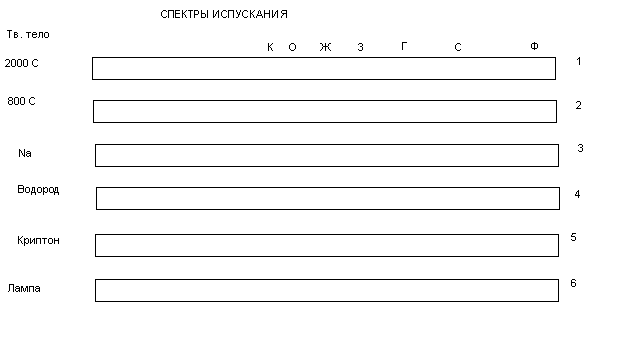 1. Что такое дисперсия света?2. Объясните как образуется радуга?3. Когда мы получаем линейчатые спектры4. В каком случае видна линия поглощения5. Что такое спектральный анализ?